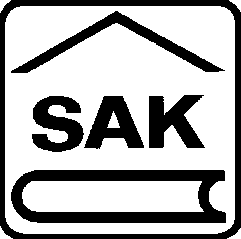 Slovenská asociácia knižnícThe Slovak Library AssociationPRIHLÁŠKASAKAČIK 2020 – Cena Slovenskej Asociácie Knižníc za Aktívnu ČInnosť KnižnicePRIHLÁŠKASAKAČIK 2020 – Cena Slovenskej Asociácie Knižníc za Aktívnu ČInnosť KnižniceMeno a priezvisko/Názov subjektu, ktorý knižnicu nominujeKontaktné údaje (e-mail, telefón)Oficiálny názov nominovanej knižniceŠtatutárny orgán/vedúci pracoviskaKontaktné údaje (sídlo, e-mail, telefón)Charakteristika nominovanej aktivity/činu (uveďte názov aktivity/činu, cieľ, stručný opis realizácie, vrátane finančnej podpory, časového harmonogramu a cieľovej skupiny, max 10 riadkov)Charakteristika nominovanej aktivity/činu (uveďte názov aktivity/činu, cieľ, stručný opis realizácie, vrátane finančnej podpory, časového harmonogramu a cieľovej skupiny, max 10 riadkov)Zdôvodnenie nominácie (popíšte prínos aktivity/činu v zmysle Vyhlásenia súťaže, max. 10 riadkov)Zdôvodnenie nominácie (popíšte prínos aktivity/činu v zmysle Vyhlásenia súťaže, max. 10 riadkov)Vyplnením prihlášky do súťaže SAKAČIK – cena „Slovenskej asociácie knižníc za aktívnu činnosť knižnice“ dobrovoľne súhlasím so spracovaním svojich osobných údajov prevádzkovateľom Slovenská asociácia knižníc, Klemensova 2522/19, 814 67 Bratislava, IČO: 30845181. Súhlasím so správou, spracovaním a uchovaním svojich osobných údajov uvedených na prihláške s cieľom účasti na súťaži a získania nominácie na udelenie ceny SAKÁČIK. Asociácia organizuje súťaž za účelom rozvoja knižnično-informačných služieb knižníc, uplatňovania kreatívnych a inovatívnych prvkov pri uspokojovaní potrieb používateľov a práci s komunitou, zlepšenia ochrany knižničného fondu, získavania a využívania mimorozpočtových zdrojov financovania na podporu inovácií knižníc. Súhlas  je  udelený v zmysle čl. 7 nariadenia Európskeho parlamentu a Rady (EÚ) 2016/679 z 27. apríla 2016 o ochrane fyzických osôb pri spracúvaní osobných údajov a o voľnom pohybe takýchto údajov, (ďalej len ako „Nariadenie GDPR) a podľa zákona 18/2018 Z. z. o ochrane osobných údajov a o zmene a doplnení niektorých zákonov (ďalej len ako „Zákon“). Svoj súhlas môžem kedykoľvek odvolať a to aj pred uplynutím doby, na ktorú bol tento súhlas udelený.Bližšie informácie o spracúvaní osobných údajov v súlade s Nariadením GDPR a zákonom NR SR č. 18/2018 Z. z. o ochrane osobných údajov a o zmene a doplnení niektorých zákonov nájdete na http://www.sakba.skVyplnením prihlášky do súťaže SAKAČIK – cena „Slovenskej asociácie knižníc za aktívnu činnosť knižnice“ dobrovoľne súhlasím so spracovaním svojich osobných údajov prevádzkovateľom Slovenská asociácia knižníc, Klemensova 2522/19, 814 67 Bratislava, IČO: 30845181. Súhlasím so správou, spracovaním a uchovaním svojich osobných údajov uvedených na prihláške s cieľom účasti na súťaži a získania nominácie na udelenie ceny SAKÁČIK. Asociácia organizuje súťaž za účelom rozvoja knižnično-informačných služieb knižníc, uplatňovania kreatívnych a inovatívnych prvkov pri uspokojovaní potrieb používateľov a práci s komunitou, zlepšenia ochrany knižničného fondu, získavania a využívania mimorozpočtových zdrojov financovania na podporu inovácií knižníc. Súhlas  je  udelený v zmysle čl. 7 nariadenia Európskeho parlamentu a Rady (EÚ) 2016/679 z 27. apríla 2016 o ochrane fyzických osôb pri spracúvaní osobných údajov a o voľnom pohybe takýchto údajov, (ďalej len ako „Nariadenie GDPR) a podľa zákona 18/2018 Z. z. o ochrane osobných údajov a o zmene a doplnení niektorých zákonov (ďalej len ako „Zákon“). Svoj súhlas môžem kedykoľvek odvolať a to aj pred uplynutím doby, na ktorú bol tento súhlas udelený.Bližšie informácie o spracúvaní osobných údajov v súlade s Nariadením GDPR a zákonom NR SR č. 18/2018 Z. z. o ochrane osobných údajov a o zmene a doplnení niektorých zákonov nájdete na http://www.sakba.skDátum Podpis